1 HAFTA1 HAFTA1 HAFTA1 HAFTATARİHSAATKONUÖĞRETİM ÜYESİ23 Nisan Ptesi09.00-09.50TATİL23 Nisan Ptesi10.00-10.50TATİL23 Nisan Ptesi11.00-11.50TATİL23 Nisan Ptesi12.00-12.50TATİL23 Nisan Ptesi13.00-13.30TATİL23 Nisan Ptesi1330-14.20TATİL23 Nisan Ptesi14.30-15.20TATİL23 Nisan Ptesi15.30-16.20TATİL23 Nisan Ptesi16.30-17.20TATİL24 Nisan Salı09.00-09.50ENG 21424 Nisan Salı10.00-10.50ENG 21424 Nisan Salı11.00-11.50Organlar arası metabolik ilişkilerProf. Dr. Dildar KONUKOĞLU24 Nisan Salı12.00-12.50Strese verilen metabolik yanıtProf. Dr. Dildar KONUKOĞLU24 Nisan Salı13.00-13.30Öğle yemeği24 Nisan Salı1330-14.20Yağ dokusu ve obeziteProf. Dr. Dildar KONUKOĞLU24 Nisan Salı14.30-15.20Yağ dokusu ve obeziteProf. Dr. Dildar KONUKOĞLU24 Nisan Salı15.30-16.20Patolojiye giriş , tanımlarProf. Dr.  Gülçin BAŞDEMİR24 Nisan Salı16.30-17.20Serbest Çalışma25 Nisan Çarşamba09.00-09.50Hücre hasarı ve mekanizmalarıProf. Dr.  Gülçin BAŞDEMİR25 Nisan Çarşamba10.00-10.50Hücre hasarı ve mekanizmalarıProf. Dr.  Gülçin BAŞDEMİR25 Nisan Çarşamba11.00-11.50Parazitolojiye GirişYrd. Doç. Dr. Kevser ATALIK25 Nisan Çarşamba12.00-12.50Parazitolojiye GirişYrd. Doç. Dr. Kevser ATALIK25 Nisan Çarşamba13.00-13.30Öğle yemeği25 Nisan Çarşamba1330-14.20Tıbbi Farmakolojiye GirişYrd.Doç. Dr. Nihat ÖZAYDIN25 Nisan Çarşamba14.30-15.20Farmakokinetik-EmilimYrd.Doç. Dr. Nihat ÖZAYDIN25 Nisan Çarşamba15.30-16.20İlaçların Farmasötik FormlarıYrd.Doç. Dr. Nihat ÖZAYDIN25 Nisan Çarşamba16.30-17.20İlaç Uygulama YollarıYrd.Doç. Dr. Nihat ÖZAYDIN26 Nisan Perşembe09.00-09.50Protozooloiiye giriş ve SarcodinaYrd. Doç. Dr. Kevser ATALIK26 Nisan Perşembe10.00-10.50Mastigophora -CiliataYrd. Doç. Dr. Kevser ATALIK26 Nisan Perşembe11.00-11.50Mastigophora -CiliataYrd. Doç. Dr. Kevser ATALIK26 Nisan Perşembe12.00-12.50Serbest Çalışma26 Nisan Perşembe13.00-13.30Öğle yemeği26 Nisan Perşembe1330-14.20Hasara Hücresel Yanıt: Dejenerasyon, nekroz, apoptoz  Prof. Dr.  Gülçin BAŞDEMİR26 Nisan Perşembe14.30-15.20Intraselüler birikim ve patolojik kalsifikasyonlarProf. Dr.  Gülçin BAŞDEMİR26 Nisan Perşembe15.30-16.20Serbest Çalışma26 Nisan Perşembe16.30-17.20Serbest Çalışma27 Nisan Cuma09.00-09.50ENG 21427 Nisan Cuma10.00-10.50ENG 21427 Nisan Cuma11.00-11.50Serbest Çalışma27 Nisan Cuma12.00-12.50Serbest Çalışma27 Nisan Cuma13.00-13.30Öğle yemeği27 Nisan Cuma1330-14.20Serbest Çalışma27 Nisan Cuma14.30-15.20Serbest Çalışma27 Nisan Cuma15.30-16.20HAPPY LIFE27 Nisan Cuma16.30-17.20HAPPY LIFE2 HAFTA2 HAFTA2 HAFTA2 HAFTATARİHSAATKONUÖĞRETİM ÜYESİ30 Nisan Ptesi09.00-09.50Serbest Çalışma30 Nisan Ptesi10.00-10.50Serbest Çalışma30 Nisan Ptesi11.00-11.50Serbest Çalışma30 Nisan Ptesi12.00-12.50Serbest Çalışma30 Nisan Ptesi13.00-13.30Öğle yemeği30 Nisan Ptesi1330-14.20Serbest Çalışma30 Nisan Ptesi14.30-15.20Serbest Çalışma30 Nisan Ptesi15.30-16.20Serbest Çalışma30 Nisan Ptesi16.30-17.20Serbest Çalışma1 MayısSalı09.00-09.50TATİL1 MayısSalı10.00-10.50TATİL1 MayısSalı11.00-11.50TATİL1 MayısSalı12.00-12.50TATİL1 MayısSalı13.00-13.30TATİL1 MayısSalı1330-14.20TATİL1 MayısSalı14.30-15.20TATİL1 MayısSalı15.30-16.20TATİL1 MayısSalı16.30-17.20TATİL2 Mayıs Çarşamba09.00-09.50Serbest Çalışma2 Mayıs Çarşamba10.00-10.50Serbest Çalışma2 Mayıs Çarşamba11.00-11.50Diabetes mellitusProf. Dr. Dildar KONUKOĞLU2 Mayıs Çarşamba12.00-12.50Diabetes mellitusProf. Dr. Dildar KONUKOĞLU2 Mayıs Çarşamba13.00-13.30Öğle yemeği2 Mayıs Çarşamba1330-14.20Yaşlanma biyokimyası Prof. Dr. Dildar KONUKOĞLU2 Mayıs Çarşamba14.30-15.20Yaşlanma biyokimyası Prof. Dr. Dildar KONUKOĞLU2 Mayıs Çarşamba15.30-16.20Serbest Çalışma2 Mayıs Çarşamba16.30-17.20Serbest Çalışma3 Mayıs Perşembe09.00-09.50Serbest Çalışma3 Mayıs Perşembe10.00-10.50Serbest Çalışma3 Mayıs Perşembe11.00-11.50SporozoaYrd.Doç.Dr.Kevser ATALIK3 Mayıs Perşembe12.00-12.50SporozoaYrd.Doç.Dr.Kevser ATALIK3 Mayıs Perşembe13.00-13.30Öğle yemeği3 Mayıs Perşembe1330-14.20Farmakokinetik-DağılımYrd.Doç. Dr. Nihat ÖZAYDIN3 Mayıs Perşembe14.30-15.20Farmakokinetik-MetabolizmaYrd.Doç. Dr. Nihat ÖZAYDIN3 Mayıs Perşembe15.30-16.20Farmakokinetik-AtılımYrd.Doç. Dr. Nihat ÖZAYDIN3 Mayıs Perşembe16.30-17.20Serbest Çalışma4 Mayıs Cuma09.00-09.50ENG 2144 Mayıs Cuma10.00-10.50ENG 2144 Mayıs Cuma11.00-11.50Serbest Çalışma4 Mayıs Cuma12.00-12.50Serbest Çalışma4 Mayıs Cuma13.00-13.30Öğle yemeği4 Mayıs Cuma1330-14.20Serbest Çalışma4 Mayıs Cuma14.30-15.20Serbest Çalışma4 Mayıs Cuma15.30-16.20HAPPY LIFE4 Mayıs Cuma16.30-17.20HAPPY LIFE3 HAFTA3 HAFTA3 HAFTA3 HAFTATARİHSAATKONUÖĞRETİM ÜYESİ7 Mayıs Ptesi09.00-09.50Serbest Çalışma7 Mayıs Ptesi10.00-10.50Serbest Çalışma7 Mayıs Ptesi11.00-11.50Serbest Çalışma7 Mayıs Ptesi12.00-12.50Serbest Çalışma7 Mayıs Ptesi13.00-13.30Öğle yemeği7 Mayıs Ptesi1330-14.20Vücut sıvıları, ödem, dehidrasyonProf. Dr.  Gülçin BAŞDEMİR7 Mayıs Ptesi14.30-15.20Hiperemi, konjestiyon, hemorajiProf. Dr.  Gülçin BAŞDEMİR7 Mayıs Ptesi15.30-16.20Hemostaz ve trombozProf. Dr.  Gülçin BAŞDEMİR7 Mayıs Ptesi16.30-17.20TromboemboliProf. Dr.  Gülçin BAŞDEMİR8 Mayıs Salı09.00-09.50Kalıtsal metabolik hastalıklar Prof. Dr. Dildar KONUKOĞLU8 Mayıs Salı10.00-10.50Kalıtsal metabolik hastalıklar Prof. Dr. Dildar KONUKOĞLU8 Mayıs Salı11.00-11.50Ksenobiyotik metabolizması Prof. Dr. Dildar KONUKOĞLU8 Mayıs Salı12.00-12.50Klinik enzimoloji Prof. Dr. Dildar KONUKOĞLU8 Mayıs Salı13.00-13.30Öğle yemeği8 Mayıs Salı1330-14.20İskemi ve infarktProf. Dr.  Gülçin BAŞDEMİR8 Mayıs Salı14.30-15.20Şok, hipertansiyonProf. Dr.  Gülçin BAŞDEMİR8 Mayıs Salı15.30-16.20İlaç Etkisinde Değişikliklere Neden Olan FaktörlerYrd.Doç. Dr. Nihat ÖZAYDIN8 Mayıs Salı16.30-17.20Doz, Konsantrasyon-Etki İlişkisiYrd.Doç. Dr. Nihat ÖZAYDIN9 Mayıs Çarşamba09.00-09.50Serbest Çalışma9 Mayıs Çarşamba10.00-10.50TrematodlarYrd.Doç.Dr.Kevser ATALIK9 Mayıs Çarşamba11.00-11.50TrematodlarYrd.Doç.Dr.Kevser ATALIK9 Mayıs Çarşamba12.00-12.50TrematodlarYrd.Doç.Dr.Kevser ATALIK9 Mayıs Çarşamba13.00-13.30Öğle yemeği9 Mayıs Çarşamba1330-14.20Serbest Çalışma9 Mayıs Çarşamba14.30-15.20Serbest Çalışma9 Mayıs Çarşamba15.30-16.20İngilizce Sınavı9 Mayıs Çarşamba16.30-17.20Serbest Çalışma10 Mayıs Perşembe09.00-09.50Serbest Çalışma10 Mayıs Perşembe10.00-10.50Serbest Çalışma10 Mayıs Perşembe11.00-11.50Serbest Çalışma10 Mayıs Perşembe12.00-12.50Serbest Çalışma10 Mayıs Perşembe13.00-13.30Öğle yemeği10 Mayıs Perşembe1330-14.20Serbest Çalışma10 Mayıs Perşembe14.30-15.20Serbest Çalışma10 Mayıs Perşembe15.30-16.20Serbest Çalışma10 Mayıs Perşembe16.30-17.20Serbest Çalışma11 Mayıs Cuma09.00-09.50FarmakodinamiYrd.Doç. Dr. Nihat ÖZAYDIN11 Mayıs Cuma10.00-10.50FarmakodinamiYrd.Doç. Dr. Nihat ÖZAYDIN11 Mayıs Cuma11.00-11.50İlaç EtkileşimleriYrd.Doç. Dr. Nihat ÖZAYDIN11 Mayıs Cuma12.00-12.50İlaçların Toksik EtkileriYrd.Doç. Dr. Nihat ÖZAYDIN11 Mayıs Cuma13.00-13.30Öğle yemeği11 Mayıs Cuma1330-14.20İlaç Nedenli  SendromlarYrd.Doç. Dr. Nihat ÖZAYDIN11 Mayıs Cuma14.30-15.20İlaç Nedenli  SendromlarYrd.Doç. Dr. Nihat ÖZAYDIN11 Mayıs Cuma15.30-16.20Serbest Çalışma11 Mayıs Cuma16.30-17.20Serbest Çalışma4 HAFTA4 HAFTA4 HAFTA4 HAFTATARİHSAATKONUÖĞRETİM ÜYESİ14 Mayıs  Ptesi09.00-09.50Serbest Çalışma14 Mayıs  Ptesi10.00-10.50SestodlarYrd.Doç.Dr.Kevser ATALIK14 Mayıs  Ptesi11.00-11.50SestodlarYrd.Doç.Dr.Kevser ATALIK14 Mayıs  Ptesi12.00-12.50SestodlarYrd.Doç.Dr.Kevser ATALIK14 Mayıs  Ptesi13.00-13.30Öğle yemeği14 Mayıs  Ptesi1330-14.20İnflamasyon, inflamatuvar hücreler ve elementlerProf. Dr.  Gülçin BAŞDEMİR14 Mayıs  Ptesi14.30-15.20İnflamasyonun kimyasal mediatörleriProf. Dr.  Gülçin BAŞDEMİR14 Mayıs  Ptesi15.30-16.20Akut inflamasyon patogeneziProf. Dr.  Gülçin BAŞDEMİR14 Mayıs  Ptesi16.30-17.20Lökosit ekstravazasyonu, adezyon ve transmigrasyon; kemotaksis ve fagositozProf. Dr.  Gülçin BAŞDEMİR15 Mayıs Salı09.00-09.50Kronik inflamasyon, anjiyojenez, fibrozProf. Dr.  Gülçin BAŞDEMİR15 Mayıs Salı10.00-10.50İnflamasyonun iyileşmesi: Rejenerasyon ve reperasyonProf. Dr.  Gülçin BAŞDEMİR15 Mayıs Salı11.00-11.50Klinik enzimoloji Prof. Dr. Dildar KONUKOĞLU15 Mayıs Salı12.00-12.50Klinik enzimoloji Prof. Dr. Dildar KONUKOĞLU15 Mayıs Salı13.00-13.30Öğle yemeği15 Mayıs Salı1330-14.20Zehirlenen Hasta TedavisiYrd.Doç. Dr. Nihat ÖZAYDIN15 Mayıs Salı14.30-15.20Zehirlenen Hasta TedavisiYrd.Doç. Dr. Nihat ÖZAYDIN15 Mayıs Salı15.30-16.20Reçete Yazma  PrensipleriYrd.Doç. Dr. Nihat ÖZAYDIN15 Mayıs Salı16.30-17.20Akılcı İlaç KullanımıYrd.Doç. Dr. Nihat ÖZAYDIN16 Mayıs Çarşamba09.00-09.50Serbest Çalışma16 Mayıs Çarşamba10.00-10.50NematodlarYrd.Doç.Dr.Kevser ATALIK16 Mayıs Çarşamba11.00-11.50NematodlarYrd.Doç.Dr.Kevser ATALIK16 Mayıs Çarşamba12.00-12.50NematodlarYrd.Doç.Dr.Kevser ATALIK16 Mayıs Çarşamba13.00-13.30Öğle yemeği16 Mayıs Çarşamba1330-14.20Serbest Çalışma16 Mayıs Çarşamba14.30-15.20Serbest Çalışma16 Mayıs Çarşamba15.30-16.20Gebelik ve Laktasyon Döneminde İlaç KullanımıYrd.Doç. Dr. Nihat ÖZAYDIN16 Mayıs Çarşamba16.30-17.20Geriatrik FarmakoterapiYrd.Doç. Dr. Nihat ÖZAYDIN17 Mayıs Perşembe09.00-09.50Serbest Çalışma17 Mayıs Perşembe10.00-10.50Serbest Çalışma17 Mayıs Perşembe11.00-11.50Serbest Çalışma17 Mayıs Perşembe12.00-12.50Serbest Çalışma17 Mayıs Perşembe13.00-13.30Öğle yemeği17 Mayıs Perşembe1330-14.20Serbest Çalışma17 Mayıs Perşembe14.30-15.20Serbest Çalışma17 Mayıs Perşembe15.30-16.20Serbest Çalışma17 Mayıs Perşembe16.30-17.20Serbest Çalışma18 Mayıs Cuma09.00-09.50ArtropodlarYrd.Doç.Dr.Kevser ATALIK18 Mayıs Cuma10.00-10.50ArtropodlarYrd.Doç.Dr.Kevser ATALIK18 Mayıs Cuma11.00-11.50LAB 1: Parazitoloji Mikrobiyoloji AD.Öğr. Üyeleri18 Mayıs Cuma12.00-12.50LAB 1: Parazitoloji Mikrobiyoloji AD.Öğr. Üyeleri18 Mayıs Cuma13.00-13.30Öğle yemeği18 Mayıs Cuma1330-14.20Serbest Çalışma18 Mayıs Cuma14.30-15.20Serbest Çalışma18 Mayıs Cuma15.30-16.20Serbest Çalışma18 Mayıs Cuma16.30-17.20Serbest Çalışma5 HAFTA5 HAFTA5 HAFTA5 HAFTATARİHSAATKONUÖĞRETİM ÜYESİ21 Mayıs Ptesi09.00-09.5021 Mayıs Ptesi10.00-10.5021 Mayıs Ptesi11.00-11.5021 Mayıs Ptesi12.00-12.5021 Mayıs Ptesi13.00-13.30Öğle yemeği21 Mayıs Ptesi1330-14.2021 Mayıs Ptesi14.30-15.2021 Mayıs Ptesi15.30-16.2021 Mayıs Ptesi16.30-17.2022 Mayıs Salı09.00-09.5022 Mayıs Salı10.00-10.5022 Mayıs Salı11.00-11.5022 Mayıs Salı12.00-12.5022 Mayıs Salı13.00-13.30Öğle yemeği22 Mayıs Salı1330-14.2022 Mayıs Salı14.30-15.2022 Mayıs Salı15.30-16.2022 Mayıs Salı23 Mayıs Çarşamba23 Mayıs Çarşamba10.00-10.5023 Mayıs Çarşamba11.00-11.5023 Mayıs Çarşamba12.00-12.5023 Mayıs Çarşamba13.00-13.30Öğle yemeği23 Mayıs Çarşamba1330-14.2023 Mayıs Çarşamba14.30-15.2023 Mayıs Çarşamba15.30-16.2023 Mayıs Çarşamba16.30-17.2024 Mayıs Perşembe09.00-09.5024 Mayıs Perşembe10.00-10.5024 Mayıs Perşembe11.00-11.5024 Mayıs Perşembe12.00-12.5024 Mayıs Perşembe13.00-13.30Öğle yemeği24 Mayıs Perşembe1330-14.2024 Mayıs Perşembe14.30-15.2024 Mayıs Perşembe15.30-16.2024 Mayıs Perşembe16.30-17.2025 Mayıs Cuma09.00-09.50TEORİK SINAV25 Mayıs Cuma10.00-10.50TEORİK SINAV25 Mayıs Cuma11.00-11.50TEORİK SINAV25 Mayıs Cuma12.00-12.50TEORİK SINAV25 Mayıs Cuma13.00-13.30TEORİK SINAV25 Mayıs Cuma1330-14.20TEORİK SINAV25 Mayıs Cuma14.30-15.20TEORİK SINAV25 Mayıs Cuma15.30-16.20TEORİK SINAV25 Mayıs Cuma16.30-17.20TEORİK SINAV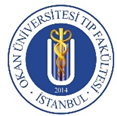 